МДОУ «Детский сад № 75»Консультация для родителей«Что такое STEM – технологии?»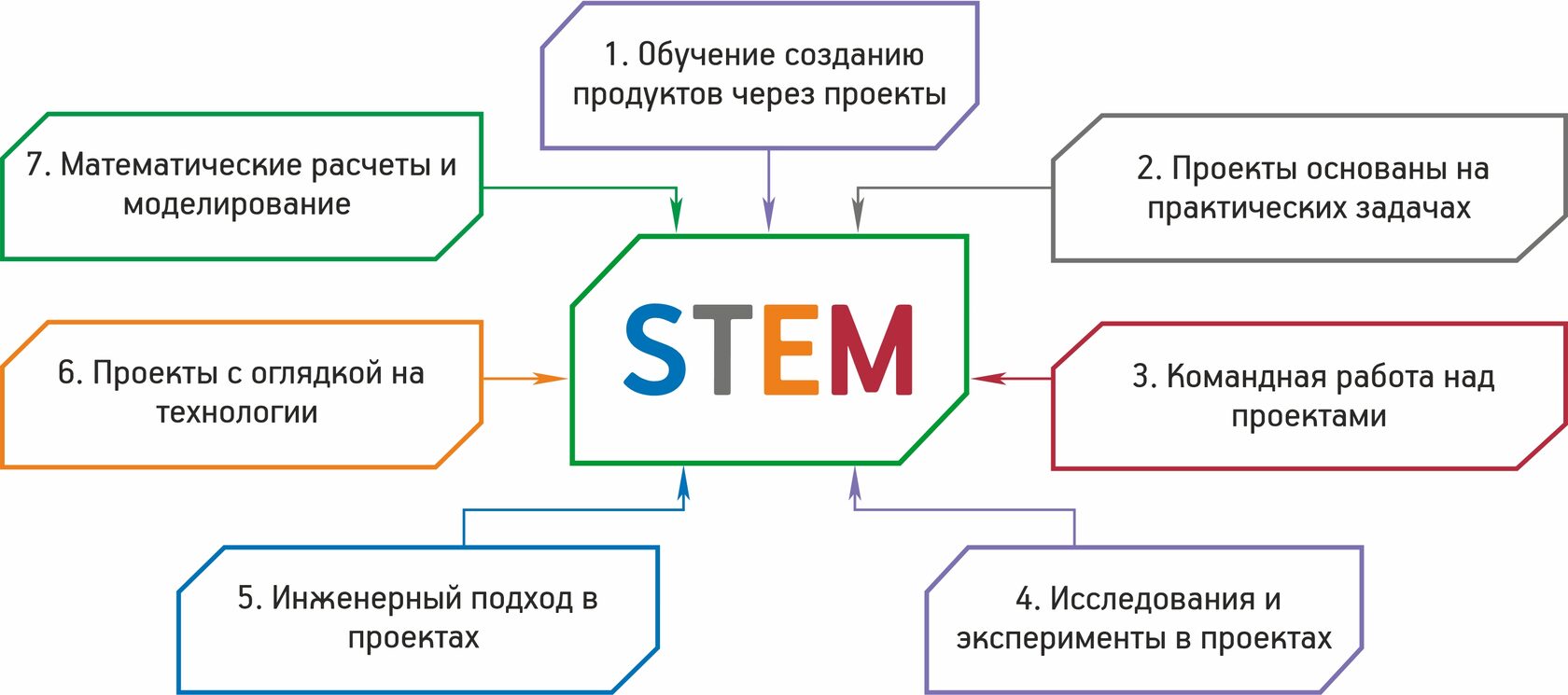 В современном мире появляются новые технологии, новые профессии. Технологии активно развиваются и  внедряются во все сферы  нашей жизни.Большинство  сегодняшних  детей вырастут и овладеют  профессиями, которых пока не существует сегодня. Чтобы соответствовать потребностям современных  детей, образование не стоит на месте.Поэтому уже сейчас  перед  педагогами и родителями  стоит важная задача:  необходимо научить детей дошкольного возраста получать  информацию из разных источников и использовать  ее, самостоятельно находить ответы на интересующие вопросы в окружающей действительности. Не менее важно прививать  у детей интерес к знаниям.Для этого как нельзя лучше подойдет  STEM -технологииТермин  STEM появился в США и расшифровывается как:S – science (естественные науки),T – technology (технологии),E – engineering (техническое творчество),M – mathematics (математика).STEM -это комплексное обучение,  которое включает в себя  точные науки.К ним относится инженерия, математика, технология.Возраст 3-7 лет является стратегически важным этапом в развитии. Детская психика пластична и податлива, поэтому любые доступные для восприятия в дошкольном возрасте знания найдут отклик. STEM-образование для детей дошкольного возраста направлено на стимулирование развития интеллекта, способностей к познанию, навыков счета и простейших измерений, пространственного воображения, также STEM-образование дошкольников способствует формированию у них коммуникативных навыков, умения взаимодействовать, и в целом помогает становлению активной личности.В дошкольном образовании ставится акцент на проектно-исследовательскую и игровую деятельность, ориентированную на развитие самостоятельности в поиске решений жизненных проблем, конструирование продуктов деятельности во взаимодействии.STEM демонстрирует дошкольникам, как применять науку и искусство в их жизнедеятельности.Ведущая составляющая STEM обучения - это экспериментально-инженерная деятельность. В игровой форме дети учатся считать, измерять, сравнивать, приобретать навыки общения. Дети в знакомых предметах определяют новые и неизвестные для себя свойства. Непринужденные занятия в форме увлекательной игры развивают воображение и творческий потенциал.Целесообразно развивать  соответствующие умения и навыки  у детей не только в детском саду, но и дома с родителями. Наверняка многие игры, для развития творческого и инженерного мышления ребенка наверняка есть у вас дома. Конструкторы LEGO и другие  виды конструктора  (например, деревянный ) развивают способность к практическому и умственному экспериментированию, обобщению, установлению причинно-следственных связей.Всевозможные игры с геометрическими фигурами и формами способствуют комплексное решение задач математического развития детей по направлениям: величина, форма, пространство, время, количество и счет.  Лепка из соленого теста. Уникальность  лепки  в том, что она доступна даже маленьким детям. Лепка развивает мелкую моторику, способствует развитию памяти, зрительного восприятия, образного и пространственное мышления, воображения. Соленое тесто можно приготовить самостоятельно: стакан муки, стакан соли, пол стакана холодной воды. При желании можно добавить пищевой краситель, предварительно смешав его с лимонной кислотой.  Создавая поделки из соленого теста, ребенок сталкивается с тремя измерениями: высотой, шириной и длиной. Обычный пластилин так же является     прекрасным материалом для развития деток.Такие простые, но умные игрушки способны побуждать  даже самых маленьких дизайнеров изобретать, создавать и мечтать. Все это поможет детям приобрести необходимые математические, филологические и инженерные навыки.  С помощью STEAM-игр дети смогут  выявлять  новые и неизвестные для себя свойства в знакомых предметах. А непринужденные занятия в форме увлекательной игры  будут способствовать развитию воображения и творческому мышлению.Подготовила воспитатель Зыкова Татьяна НиколаевнаОктябрь 2023